Graphing Practice Practice Problem #1 The thickness of the annual rings indicates what type of environmental situation was occurring the time of the tree’s development.  A thin ring usually indicates a rough period of development such as lack of water, forest fires, or insect infestation.  On the other hand, a thick ring means a prosperous period of development.  Use the information from the data table below to create a proper scientific graph and to answer the corresponding questions.   What is the independent variable? _____________________________________________________________What is the dependent variable? _______________________________________________________________What was the mean thickness of annual rings for all trees found in Forest B? ____________________________Complete the graph, then answer the following questionsBased on the graph what was the average thickness of annual rings for 40 year old trees in Forest A? ________Based on the data shown, what can be concluded about the comparative health of Forest A & B? _______________________________________________________________________________________________________Describe the relationship which exists between the age of trees and the average thickness of the tree’s rings?  Explain. ____________________________________________________________________________________ ___________________________________________________________________________________________Practice Problem #2 Background: Clams were placed into various temperatures of water.  Use the information in the data table below in order to create a proper scientific graph and to answer the corresponding questions.   What is the independent variable? ______________________________________________________________What is the dependent variable? _______________________________________________________________What is the mean number of clams per sample? ____________________________________________________Complete the graph, then answer the following questionsWhat is the optimum temperature for clam development?  ___________________________________________Approximately how many clams would be developing in 10 degree Celsius water? _________________________What is it called when you make predictions about data not yet recorded, such as the prediction we made in question number 5? ___________________________________________________________________________Practice Problem #3 Background: Natalie sets out to run 15 kilometers.  Every 30 minutes she checked her pedometer to determine how far she had run.  Use the data below to create a proper scientific graph and to answer the corresponding questions. What is the independent variable? ______________________________________________________________What is the dependent variable? _______________________________________________________________Complete the graph, then answer the following questionsHow many kilometers had Natalie run after 40 minutes? _____________________________________________What was Natalie’s average speed (in kilometers per hour) over the course of her run?  ____________________Practice #4Background: Match each story on the left with the graph it represents on the right.  Each graph compares the distance a car is from home compared to time. 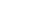 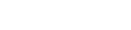 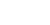 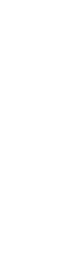 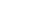 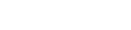 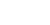 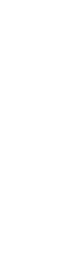 ____1. I had just left home when I realized I had forgotten       my books, so I went back to pick them up. ____2. The battery on my electric car started to run down. ____3. Things went fine until I had a flat tire. ____4. I started out calmly, but sped up when I realized   I was going to be late. Practice Problem #5 Background: The pie chart shows the approximate percentages teenagers spend doing various activities in a day.  Use the information in the pie chart to answer the questions below. What percent of the day is spent watching TV? _____How many hours are spent sleeping? _____What activity takes up the least amount of time? _____________What activity takes up a quarter of the day? ____________________What two activities take up 50% of the day? ____________________What two activities take up 25% of the day? ____________________Practice Problem #6 1.	What is the dependent variable? ____________________ 2.	Does the price per bushel always increase with demand?_______________________________________________What is the quantity demanded when the price is $5 per bushel? ________________________________________What is the price per bushel when the quantity demanded is 80? _________________________________Water Temperature (°C) Number of Developing Clams 15 72 20 92 25 120 30 140 35 99 40 72 45 36 50 0 Time (minutes) Total Distance (km) 0 0 30 6.8 60 10.1 90 12 120 13.3 150 15 